Наименование спортивного объекта: Комплексная площадкаАдрес места расположения спортивного объекта: г.п.К-Дарасунское. 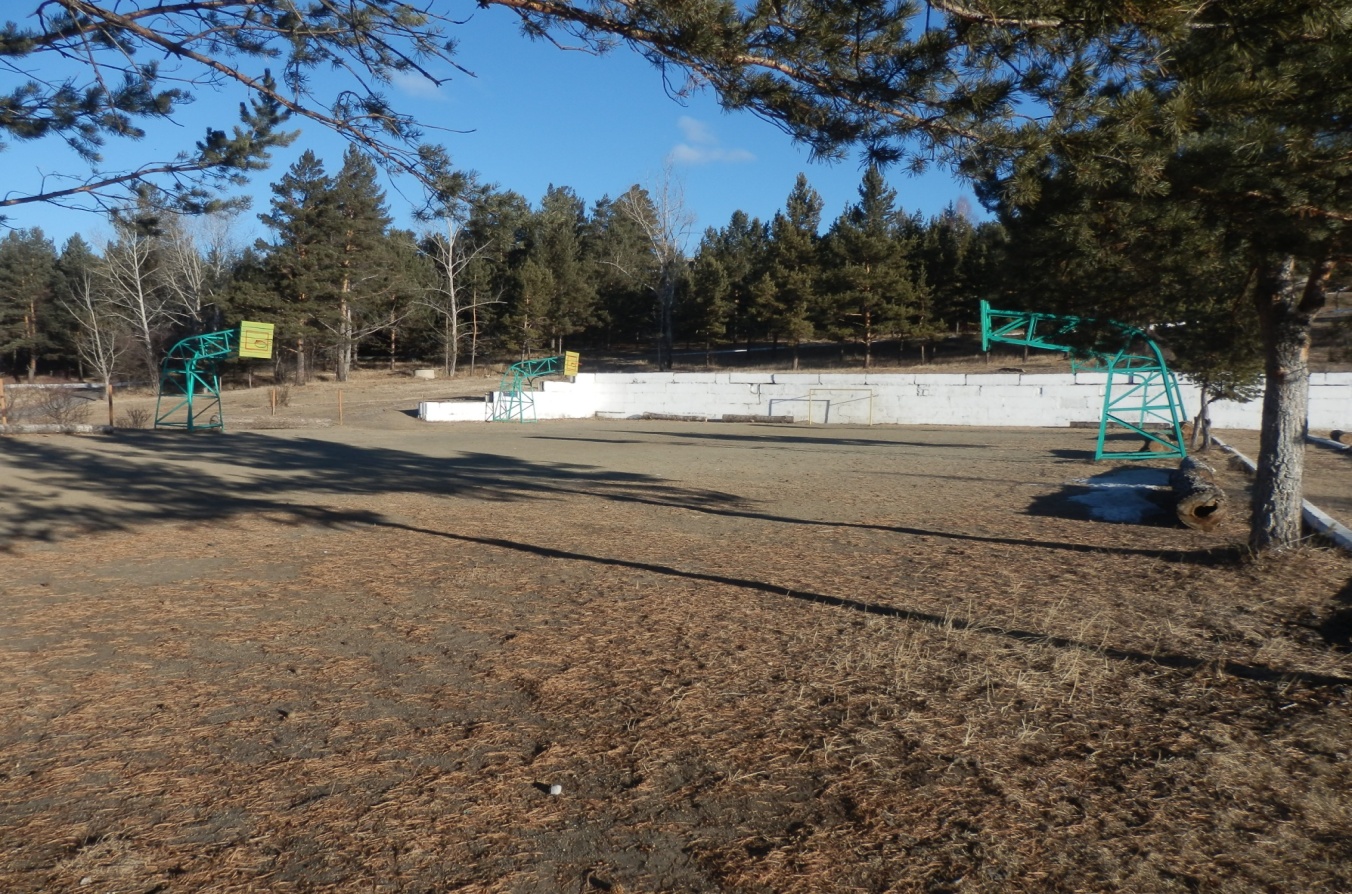 Форма собственности: МуниципальнаяСобственник (правообладатель): К-ДарасунГод и месяц ввода в эксплуатацию: 1982Реконструкция, капитальный ремонт: 2001Единовременная пропускная способность: 75 Технические характеристики спортивной составляющей объекта: длинна 100 м. ширина 30 м. площадь 3000 кв.м.Состояние объекта: удовлетворительное.Включение во Всероссийский реестр объектов спорта (дата включения): нетКадастровый номер: нет Наличие ме6дицинского кабинета: нетНаличие паспорта безопасности: нет Категория объекта: нет Культивируемые виды спорта: баскетбол мини-футболДоступная среда:Дата заполнения, обновления: 2001 